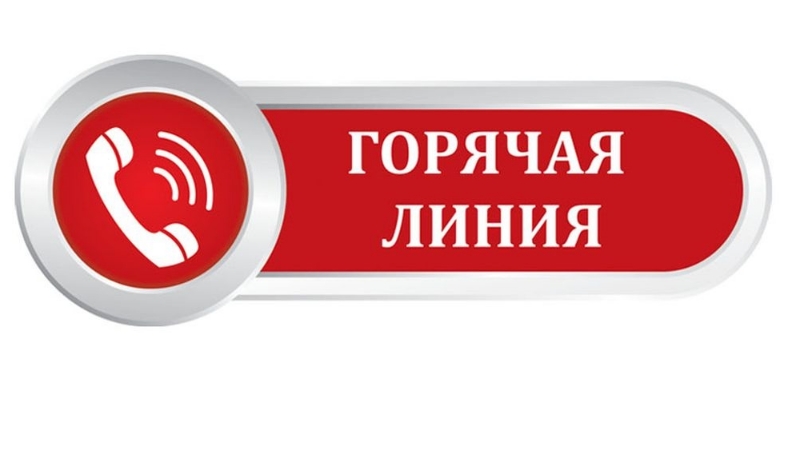 ТЕЛЕФОНЫ   ГОРЯЧИХ  ЛИНИЙПО   ОРГАНИЗАЦИИ   ГОРЯЧЕГО ПИТАНИЯ В   ОБЩЕОБРАЗОВАТЕЛЬНЫХ  ОРГАНИЗАЦИЯХГорячая линия Министерства образования, науки и молодежной политики Краснодарского края 8(861) 298-25-82Управление образования администрации муниципального образования Тимашевский район 8(86130)4-13-67МБОУ СОШ № 13 телефон: 8(86130)71-4-06Ответственный за питание в школе:Смирный А.Н. Тел.: +79180908235ООО «Тимашевское ПРТ райпо»Руководит ООО «Тимашевское ПРТ райпо» – директорН.Н.Стромилова, тел. +79183765736   Школьное питание организуется в соответствии с «Санитарно- эпидемиологическими требованиями к организации питания  обучающихся в общеобразовательных учреждениях, учреждениях начального и среднего профессионального образования» (СанПиН 2.3/2.4.3590-20), за соблюдением которых следит Роспотребнадзор. Инспектора периодически проверяют качество и режим  хранения продуктов, обращая внимание на соблюдение сроков их годности, температурный режим и влажность, изучают меню и контролируют процесс приготовления и раздачи пищи. Кроме того, проверкой организации  питания учащихся занимается управляющий совет школы.